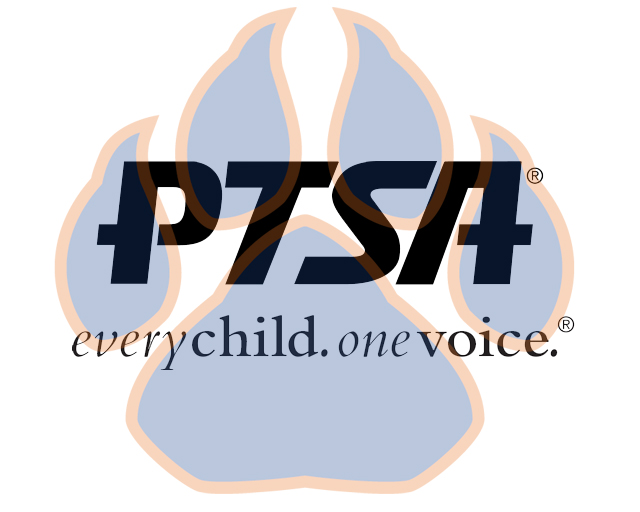 Upcoming Dates:11/18- 2nd General Membership Meeting @ 4:45PM11/18- Implicit Bias Training @ 6:00PM12/5- Advocacy Training12/14- Board Meeting Agenda ItemPresenterAction Taken/Needed/NotesWelcome, Call to Order, and Intros/Roll CallElizabeth Trebelhorn, PresidentVice PresidentCall to OrderRoll CallVerify Quorum PresentMeeting Minutes from 10.12.20 and 11.9.20 Review and Approval*Elizabeth Trebelhorn, PresidentMotion to Approve*Playground DiscussionGuests: Bobby DriskellClosing, Comments, QuestionsElizabeth Trebelhorn, PresidentMotion to Approve*